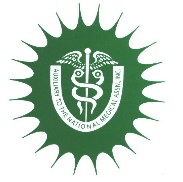 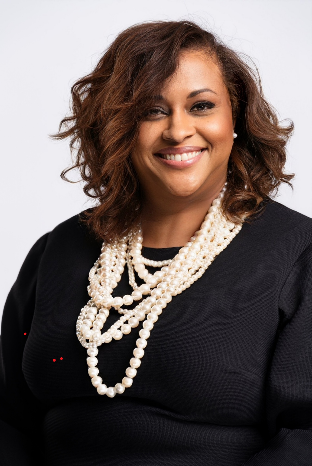 Auxiliary to the National Medical Association, Inc.Preliminary 2024 Annual Convention        New York, NY     August 3-7, 2024MARIA BRIGHT, President MARION GRACE, Chairperson, Board of DirectorsTheme: “Engaging Our Generations: A Call to Action to Preserve Our Legacy”ANMA 2024 Convention CoordinatorsChair:  Vivenne Hewitt, Esq Co-Chair: Sarita Cathcart-McLarin Subject to ChangeFriday, AUGUST 2, 20248:00 a.m. – 4:00 p.m.		Pre-Convention Board of Directors Meeting11:00 a.m. – 1:00 p.m.		Project Sun (offsite) Saturday, August 3, 20247:00 a.m. – 9:00 a.m.		17th Annual Walk a Mile with a Child 8:00 a.m. – 4:00 p.m.		Registration9:00 a.m. – 10:30 a.m.		STEM NMA4:00 p.m. – 9:00 p.m.		ANMA Marketplace OpeningSunday, August 4, 20247:00 a.m. – 8:45 a.m.		ANMA/NMA Prayer Breakfast & Memorial Service				(Ticketed Event)9:00 a.m. – 7:00 p.m.		ANMA Marketplace10:00 a.m. – 11:30 a.m.		ANMA Formal Opening 11:30 a.m. – 1:30 p.m.		ANMA Meet and Greet Event 				Membership Committee2:00 p.m. – 3:30 p.m.		ANMA House of Delegates 				First General Session4:30 p.m. – 9:00 p.m.		ANMA Scholarship Dinner Cruise (Ticketed Event)				An Evening of Elegance and Fun on the Hudson RiverMonday, August 5, 20247:30 a.m. – 9:00 a.m.		Workshop: Programming Review Session9:00 a.m. – 7:00 p.m.		ANMA Marketplace9:30 a.m. – 12:00 p.m.		ANMA House of Delegates 				Second General Session12:30 p.m. – 2:00 p.m.		Harlem Historical and Cultural Journey				Bus/Lunch Tour (Ticketed Event)Tuesday, August 6, 20247:00 a.m. – 8:30 a.m.		Voting for 2024-25 ANMA Officers8:00 a.m. – 11:00 a.m.		ANMA House of Delegates				Third General Session8:00 a.m. – 12:00 p.m.		Registration9:00 a.m. – 7: 00 p.m.		ANMA Marketplace11:30 a.m. – 12:30 p.m.		Programming WorkshopWednesday, August 7, 20249:00 a.m. – 11:00 a.m.		ANMA Marketplace9:00 a.m. – 10:30 a.m.		Installation of the 86th President and 2024-25 Officers 12:00 p.m. – 2:30 p.m.		Post-Convention Board of Directors Meeting EVENT DESCRIPTION17TH Annual Walk a Mile with a Child Saturday, August 3, 2024, 7:00 a.m. to 9:00 a.m. An event that will feature a one mile walk for children and families to promote physical activity targeting African American community, especially youth ad young adults, and raise awareness about the obesity crisis in America. ANMA/NMA Prayer and Memorial Service Sunday August 4, 2024, 7:00 a.m. to 8:45 a.m. Tickets: $90.00 (After July 20, 2024, $115) The event is designed to bring togetherness at the conventions of the National Medical Association (NMA) and the Auxiliary to the National Medical Association (ANMA). This event is a highlight of both organizations as they jointly pay tribute to physicians and ANMA members who have passed in the previous year. However, more than simply a service of tribute---it provides inspirational motivation to the attendees and ultimately is a unifying call to action for attendees.Tour: An Evening of Elegance and Fun while cruising on New York City’s Hudson River.  Sunday, August 4, 2024, 5:00 p.m. to 9:00 p.m.Tickets: $200.00 (After July 20, 2024- $225.00)On this evening buffet dinner cruise, you will enjoy breathtaking views of the New York
City Skyline, the Statue of Liberty, One World Trade, South Street Seaport and more.
You will dine to fabulous cuisine and dance to the D J’s rhythmic sounds as you enjoy
an elegant fun filled evening. Expect a memorable experience. You will be
transported by luxury coach to and from the Hilton Hotel, located at 54th Street and Sixth Avenue, NYC, N.Y and the departure pier. Tour: Harlem Historical and Cultural Journey / Includes Lunch Monday Aug 5, 2024, 12:30- 2:30pmTickets: $120 (After July 20, 2024 - $145)From the roaring 20s to the civil rights period to present-day, this tour inspires and celebrates the dynamic impact of Harlem's history with emphasis on great personalities of the Renaissance, social gathering places of the present and past, art, storytelling, music, dance, and politics. Transportation from the New York Hilton Hotel